                                                                                                                                                    ПРОЕКТ                                                                                                                                                                                                                                                                                                                                                                                                                                                                                                                                                                                                                                                                                                                                                                                                                                                                                                                                                                                                                                                                                                                                                                                                                                                                                                                                                                                                                                                                                                                                                                                                                                                                                                                                                                                                                                                                                                                                                                                                                                                                                                                                                                                                                                                              Председатель Совета	депутатов							          			               М.Н. Филатова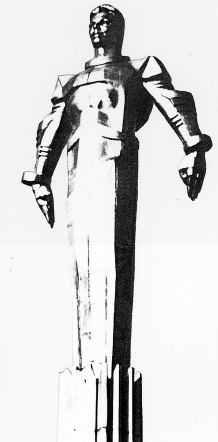 Повестка заседания  № 49Совета депутатов муниципального округа Гагаринский      дата проведения:         26.11.2015 года		          время проведения:          15-00                               место проведения:         Университетский проспект, д.5                                           Зал заседаний                             Вопрос, внесенный на заседаниеДокладчикВремя обсуждения вопроса1.О проекте бюджета муниципального округа Гагаринский на 2016 год и плановый период 2017 и 2018 годов (первое чтение).Филатова М.Н.Фролова О.В.15-0010 мин.2.О назначении публичных слушаний по проекту бюджета муниципального округа Гагаринский на 2016 год и плановый период 2017-2018 годов.Филатова М.Н.Фролова О.В.15-1010 мин.3.Об утверждении среднесрочного финансового плана муниципального округа Гагаринский на 2016-2018 годы.Филатова М.Н.Фролова О.В.15-2010 мин.4.О предварительных итогах социально-экономического развития муниципального округа Гагаринский.Филатова М.Н.Фролова О.В.15-3010 мин.5.О принятии прогноза социально-экономического развития муниципального округа Гагаринский на 2016 год и плановый период 2017-2018 годов.Филатова М.Н.Фролова О.В.15-4010 мин.6.О принятии основных направлений бюджетной и налоговой политики муниципального округа Гагаринский на 2016 год и плановый период 2017-2018 годов.Филатова М.Н.Фролова О.В.15-5010 мин.7.О выплате поощрения депутатам  муниципального округа Гагаринский за IV квартал 2015 года.Филатова М.Н.Фролова О.В.16-0010 мин.8.О внесении изменений в решение  Совета депутатов муниципального округа Гагаринский от 23.12.2014 года № 38/2 «О бюджете внутригородского муниципального округа Гагаринский на 2015 год и плановый период 2016 и 2017 годов».Филатова М.Н.Фролова О.В.16-1010 мин.9.Об утверждении плана проведения местных праздничных мероприятий, проводимых администрацией муниципального округа Гагаринский в городе Москве в 2016 году.Филатова М.Н.Фролова О.В.16-2010 мин.10.Об утверждении плана проведения спортивных мероприятий, проводимых администрацией муниципального округа Гагаринский в городе Москве в 2016 году.Филатова М.Н.Фролова О.В.16-3010 мин.11.О согласовании проекта изменения схемы размещения нестационарных торговых объектов.Филатова М.Н.Селихова Р.Н.16-4010 мин.12.О благоустройстве и озеленении бульварной зоны по адресу: Университетский проспект, ЮЗАО города Москвы.Козленков В.М.Селихова Р.Н.16-5010 мин.13.О внесении изменений в решение Cовета депутатов муниципального округа Гагаринский от 27.01.2015 № 39/4 «О регламенте реализации  отдельных полномочий города Москвы в сферах благоустройства и капитального ремонта жилищного фонда» Русакова Е.Л.  17-0010 мин.14.Отчет о работе Автономной некоммерческой организации «Клуб имени Джерри Рубина». Филатова М.Н.Ельчанинова С.А.17-1015 мин.15.Отчет о работе муниципального бюджетного учреждения «Спортивный центр «Космос».Филатова М.Н.Водяный В.В.17-2515 мин.16.Разное.